                  Guía de apoyo al hogar “Religión”PRE-KINDEREstimados padres, apoderados y queridos niños y niñas, hoy seguiremos hablan sobre la Iglesia que es el lugar de encuentro de los cristianos.Núcleo: Convivencia y ciudadaníaAprendizaje esperado: N°11 Apreciar la diversidad de las personas y sus formas de vida, tales como: singularidades fisonómicas, lingüísticas, religiosas, de género, entre otras.La IglesiaEn la actividad anterior hablamos sobre la Iglesia, es el lugar donde podemos ir a cantar y rezarle a Jesús. Es un espacio, donde todos los que amamos a Jesús nos juntamos con mucha alegría.Hoy te quiero contar, que la Iglesia es un lugar que debemos respetar. Es decir, debemos mantener silencio mientras rezamos, para no molestar a las demás personas. Pero también, hay momentos en los que debemos cantar, con mucha fuerza y alegría.Es parecido cuando vamos de visita a otro lugar, debemos portarnos bien y respetar el orden y la limpieza. Todos estamos invitados a la Iglesia y estoy seguro de que cuando podamos salir de nuestros hogares, nos divertiremos cantándole a Jesús con todas las demás personas.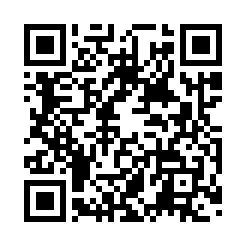 Observa junto a tu familia el siguiente video:https://www.youtube.com/watch?v=-ypszsYOS90Actividad N°1: Comenta junto a tu familia¿Cómo imaginas que son la reuniones en las Iglesias?Te gustaría cantarle y rezarle a Jesús en la Iglesia¿Mantienes tu casa ordenada igual que la Iglesia?¿Puedes dibujar la Iglesia que está cerca de tu hogar?Actividad N°2: Pinta de muchos colores esta Iglesia, con ayuda de tu familia recórtala y doblala para formar una hermosa casa de Dios.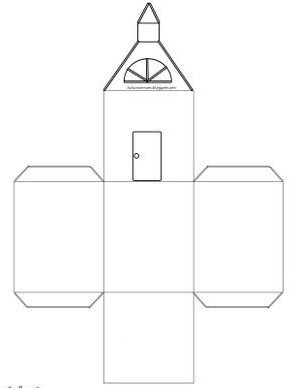 Actividad del libro de Religión:Realiza las actividades de las páginas 76 y 80 de tu libro de religión.*Realiza tu actividad (puede ser la guía o las del texto), sácale una fotografía y súbela a la Plataforma Lirmi, para que podamos evaluar tus aprendizajes.